CLARITY HMIS: HHS-RHY PROGRAM STATUS UPDATE FORMUse block letters for text and bubble in the appropriate circles.Please complete a separate form for each household member.CLIENT NAME OR IDENTIFIER: _______________________________________________PROJECT STATUS DATE​ ​[All Clients]     Month                 Day                           Year IN PERMANENT HOUSING ​[Permanent Housing Projects, for Heads of Households] RHY BCP STATUS [If not collected at Entry]PHYSICAL DISABILITY ​[All Clients] DEVELOPMENTAL DISABILITY ​[All Clients]  CHRONIC HEALTH CONDITION ​[All Clients] MENTAL HEALTH PROBLEM ​[All Clients] SUBSTANCE ABUSE PROBLEM ​[All Clients] INCOME FROM ANY SOURCE ​[Head of Household and Adults] RECEIVING NON­CASH BENEFITS​ ​[Head of Household and Adults] COVERED BY HEALTH INSURANCE ​[All Clients] RHY SPECIFIC YOUTH INFORMATIONPREGNANCY STATUS ​[Female Adults and Head of Households] CURRENTLY ENROLLED IN SCHOOL? ​[Head of Household and Adults] 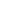 Signature of applicant stating all information is true and correct 	Date   ­   ­ ○No○YesIF “YES” TO PERMANENT HOUSINGIF “YES” TO PERMANENT HOUSINGIF “YES” TO PERMANENT HOUSINGIF “YES” TO PERMANENT HOUSINGHousing Move-In Date: (See Note*)Housing Move-In Date: (See Note*)Housing Move-In Date: (See Note*)*If client moved into permanent housing, make sure to update on the enrollment screen.Date of status determination Date of status determination Date of status determination  ____/____/__________ ____/____/__________ ____/____/__________ ____/____/__________FYSB “Youth Eligible for RHY Services”FYSB “Youth Eligible for RHY Services”FYSB “Youth Eligible for RHY Services”FYSB “Youth Eligible for RHY Services”FYSB “Youth Eligible for RHY Services”FYSB “Youth Eligible for RHY Services”FYSB “Youth Eligible for RHY Services”○ ○ No ○ Yes Yes Yes If ‘No’ for “Youth Eligible for RHY Services” - Reason services are not funded by BCP grant If ‘No’ for “Youth Eligible for RHY Services” - Reason services are not funded by BCP grant If ‘No’ for “Youth Eligible for RHY Services” - Reason services are not funded by BCP grant If ‘No’ for “Youth Eligible for RHY Services” - Reason services are not funded by BCP grant If ‘No’ for “Youth Eligible for RHY Services” - Reason services are not funded by BCP grant If ‘No’ for “Youth Eligible for RHY Services” - Reason services are not funded by BCP grant If ‘No’ for “Youth Eligible for RHY Services” - Reason services are not funded by BCP grant ○○Out of age range ○ Ward of the criminal justice system – immediate reunification Ward of the criminal justice system – immediate reunification Ward of the criminal justice system – immediate reunification ○○Ward of the State – Immediate Reunification Ward of the State – Immediate Reunification Ward of the State – Immediate Reunification ○Other Runaway Youth? [If ‘Yes’ to ‘Youth Eligible for RHY Services’]Runaway Youth? [If ‘Yes’ to ‘Youth Eligible for RHY Services’]Runaway Youth? [If ‘Yes’ to ‘Youth Eligible for RHY Services’]Runaway Youth? [If ‘Yes’ to ‘Youth Eligible for RHY Services’]Runaway Youth? [If ‘Yes’ to ‘Youth Eligible for RHY Services’]○Client doesn’t know ○NoNoNoNo○Client Refused○YesYesYesYes○Data not collected○No No No ○ Client doesn’t know ○Yes Yes Yes ○ Client refused ○Yes Yes Yes ○ Data not collected IF “YES” TO PHYSICAL DISABILITY – SPECIFY  IF “YES” TO PHYSICAL DISABILITY – SPECIFY  IF “YES” TO PHYSICAL DISABILITY – SPECIFY  IF “YES” TO PHYSICAL DISABILITY – SPECIFY  IF “YES” TO PHYSICAL DISABILITY – SPECIFY  IF “YES” TO PHYSICAL DISABILITY – SPECIFY  Expected to be of long-continued and indefinite duration and substantially impairs ability to live independently?Expected to be of long-continued and indefinite duration and substantially impairs ability to live independently?○No ○Client doesn’t know Expected to be of long-continued and indefinite duration and substantially impairs ability to live independently?Expected to be of long-continued and indefinite duration and substantially impairs ability to live independently?○Yes ○Client refused Expected to be of long-continued and indefinite duration and substantially impairs ability to live independently?Expected to be of long-continued and indefinite duration and substantially impairs ability to live independently?○Yes ○Data not collected ○No ○ Client doesn’t know ○Yes ○ Client refused ○Yes ○ Data not collected ○No ○ Client doesn’t know ○Yes ○ Client refused ○Yes ○ Data not collected IF “YES” TO CHRONIC HEALTH CONDITION – SPECIFYIF “YES” TO CHRONIC HEALTH CONDITION – SPECIFYIF “YES” TO CHRONIC HEALTH CONDITION – SPECIFYIF “YES” TO CHRONIC HEALTH CONDITION – SPECIFYIF “YES” TO CHRONIC HEALTH CONDITION – SPECIFYExpected to be of long-continued and indefinite duration and substantially impairs ability to live independently?○No ○Client doesn’t know Expected to be of long-continued and indefinite duration and substantially impairs ability to live independently?○Yes ○Client refused Expected to be of long-continued and indefinite duration and substantially impairs ability to live independently?○Yes ○Data not collected ○No ○ Client doesn’t know ○Yes ○ Client refused ○Yes ○ Data not collected IF “YES” TO MENTAL HEALTH CONDITION – SPECIFYIF “YES” TO MENTAL HEALTH CONDITION – SPECIFYIF “YES” TO MENTAL HEALTH CONDITION – SPECIFYIF “YES” TO MENTAL HEALTH CONDITION – SPECIFYIF “YES” TO MENTAL HEALTH CONDITION – SPECIFYExpected to be of long-continued and indefinite duration and substantially impairs ability to live independently?○No ○Client doesn’t know Expected to be of long-continued and indefinite duration and substantially impairs ability to live independently?○Yes ○Client refused Expected to be of long-continued and indefinite duration and substantially impairs ability to live independently?○Yes ○Data not collected ○No ○ Both alcohol and drug abuse  Both alcohol and drug abuse  Both alcohol and drug abuse ○Alcohol abuse ○ Client doesn’t know  Client doesn’t know  Client doesn’t know ○Alcohol abuse ○ Client refused  Client refused  Client refused ○Drug abuse ○ Data not collected  Data not collected  Data not collected IF “ALCOHOL ABUSE” “DRUG ABUSE” OR “BOTH ALCOHOL AND DRUG ABUSE” – SPECIFY IF “ALCOHOL ABUSE” “DRUG ABUSE” OR “BOTH ALCOHOL AND DRUG ABUSE” – SPECIFY IF “ALCOHOL ABUSE” “DRUG ABUSE” OR “BOTH ALCOHOL AND DRUG ABUSE” – SPECIFY IF “ALCOHOL ABUSE” “DRUG ABUSE” OR “BOTH ALCOHOL AND DRUG ABUSE” – SPECIFY IF “ALCOHOL ABUSE” “DRUG ABUSE” OR “BOTH ALCOHOL AND DRUG ABUSE” – SPECIFY IF “ALCOHOL ABUSE” “DRUG ABUSE” OR “BOTH ALCOHOL AND DRUG ABUSE” – SPECIFY Expected to be of long-continued and indefinite duration and substantially impairs ability to live independently? Expected to be of long-continued and indefinite duration and substantially impairs ability to live independently? ○No ○Client doesn’t know Expected to be of long-continued and indefinite duration and substantially impairs ability to live independently? Expected to be of long-continued and indefinite duration and substantially impairs ability to live independently? ○Yes ○Client refused Expected to be of long-continued and indefinite duration and substantially impairs ability to live independently? Expected to be of long-continued and indefinite duration and substantially impairs ability to live independently? ○Yes ○Data not collected ○No No No No ○Client doesn’t know Client doesn’t know ○Yes Yes Yes Yes ○Client refused Client refused ○Yes Yes Yes Yes ○Data not collected Data not collected IF “YES” TO INCOME FROM ANY SOURCE – INDICATE ALL SOURCES THAT APPLY  IF “YES” TO INCOME FROM ANY SOURCE – INDICATE ALL SOURCES THAT APPLY  IF “YES” TO INCOME FROM ANY SOURCE – INDICATE ALL SOURCES THAT APPLY  IF “YES” TO INCOME FROM ANY SOURCE – INDICATE ALL SOURCES THAT APPLY  IF “YES” TO INCOME FROM ANY SOURCE – INDICATE ALL SOURCES THAT APPLY  IF “YES” TO INCOME FROM ANY SOURCE – INDICATE ALL SOURCES THAT APPLY  IF “YES” TO INCOME FROM ANY SOURCE – INDICATE ALL SOURCES THAT APPLY  IF “YES” TO INCOME FROM ANY SOURCE – INDICATE ALL SOURCES THAT APPLY  Income SourceIncome SourceAmountIncome SourceIncome SourceIncome SourceIncome SourceAmount○Earned Income○Temporary Assistance for Needy Families (TANF)Temporary Assistance for Needy Families (TANF)Temporary Assistance for Needy Families (TANF)○Unemployment Insurance○General Assistance (GA)General Assistance (GA)General Assistance (GA)○Supplemental Security Income (SSI)○Retirement Income from Social SecurityRetirement Income from Social SecurityRetirement Income from Social Security○Social Security Disability Insurance (SSDI) ○Pension or Retirement Income from a Former JobPension or Retirement Income from a Former JobPension or Retirement Income from a Former Job○VA Service-Connected Disability Compensation○Child SupportChild SupportChild Support○VA Non-Service-Connected Disability Pension○Alimony and Other Spousal SupportAlimony and Other Spousal SupportAlimony and Other Spousal Support○Private Disability Insurance○Other Income source Other Income source Other Income source ○Worker’s CompensationTotal Monthly Income for Individual: Total Monthly Income for Individual: ○No ○Client doesn’t know ○Yes ○Client refused ○Yes ○Data not collected IF “YES” TO NON­CASH BENEFITS – INDICATE ALL SOURCES THAT APPLY IF “YES” TO NON­CASH BENEFITS – INDICATE ALL SOURCES THAT APPLY IF “YES” TO NON­CASH BENEFITS – INDICATE ALL SOURCES THAT APPLY IF “YES” TO NON­CASH BENEFITS – INDICATE ALL SOURCES THAT APPLY ○Supplemental Nutrition Assistance Program (SNAP)○TANF Childcare Services○Special Supplemental Nutrition Program for Women, Infants, and Children (WIC)○TANF Transportation Services ○Other (specify): ○Other TANF-funded services○No No No ○Client doesn’t know ○Yes Yes Yes ○Client refused ○Yes Yes Yes ○Data not collected IF “YES” TO HEALTH INSURANCE ­ HEALTH INSURANCE COVERAGE DETAILS IF “YES” TO HEALTH INSURANCE ­ HEALTH INSURANCE COVERAGE DETAILS IF “YES” TO HEALTH INSURANCE ­ HEALTH INSURANCE COVERAGE DETAILS IF “YES” TO HEALTH INSURANCE ­ HEALTH INSURANCE COVERAGE DETAILS IF “YES” TO HEALTH INSURANCE ­ HEALTH INSURANCE COVERAGE DETAILS IF “YES” TO HEALTH INSURANCE ­ HEALTH INSURANCE COVERAGE DETAILS ○MEDICAID ○Employer Provided Health InsuranceEmployer Provided Health InsuranceEmployer Provided Health Insurance○MEDICARE ○Insurance Obtained through COBRA Insurance Obtained through COBRA Insurance Obtained through COBRA ○State Children’s Health Insurance (SCHIP) ○Private Pay Health Insurance Private Pay Health Insurance Private Pay Health Insurance ○Veteran’s Administration (VA) Medical Services○State Health Insurance for Adults State Health Insurance for Adults State Health Insurance for Adults ○Other (specify):○Indian Health Services ProgramIndian Health Services ProgramIndian Health Services Program○Amerigroup○HPNHPNHPN○NoNo○Client doesn’t know ○YesYes○Client refused ○YesYes○Data not collected IF “YES” for Pregnancy StatusIF “YES” for Pregnancy StatusIF “YES” for Pregnancy StatusIF “YES” for Pregnancy StatusIF “YES” for Pregnancy StatusDue DateDue Date____/____/__________ ____/____/__________ ____/____/__________ ○No No ○Client doesn’t know Client doesn’t know ○Yes Yes ○Client refused Client refused ○Yes Yes ○Data not collected Data not collected IF “YES” TO SCHOOL ENROLLMENT IF “YES” TO SCHOOL ENROLLMENT IF “YES” TO SCHOOL ENROLLMENT IF “YES” TO SCHOOL ENROLLMENT IF “YES” TO SCHOOL ENROLLMENT IF “YES” TO SCHOOL ENROLLMENT    Name of School:    Name of School:    Name of School:    Name of School:    Name of School:    Name of School: Voc Training or Apprenticeship?Voc Training or Apprenticeship?Voc Training or Apprenticeship?Voc Training or Apprenticeship?Voc Training or Apprenticeship?Voc Training or Apprenticeship?○No No No ○Client doesn’t know ○Yes Yes Yes ○Client refused ○Yes Yes Yes ○Data not collected Highest Level of School Completed?Highest Level of School Completed?Highest Level of School Completed?Highest Level of School Completed?Highest Level of School Completed?Highest Level of School Completed?○No Schooling Completed○11th Grade○ Client doesn’t know○Nursery School to 4th Grade○12th Grade, no diploma○ Client refused○5th Grade or 6th Grade○High School Diploma○ Data not collected○7th Grade or 8th Grade○GEDGEDGED○9th Grade○   Post Secondary School   Post Secondary School   Post Secondary School○10th Grade○   Post Secondary School   Post Secondary School   Post Secondary School